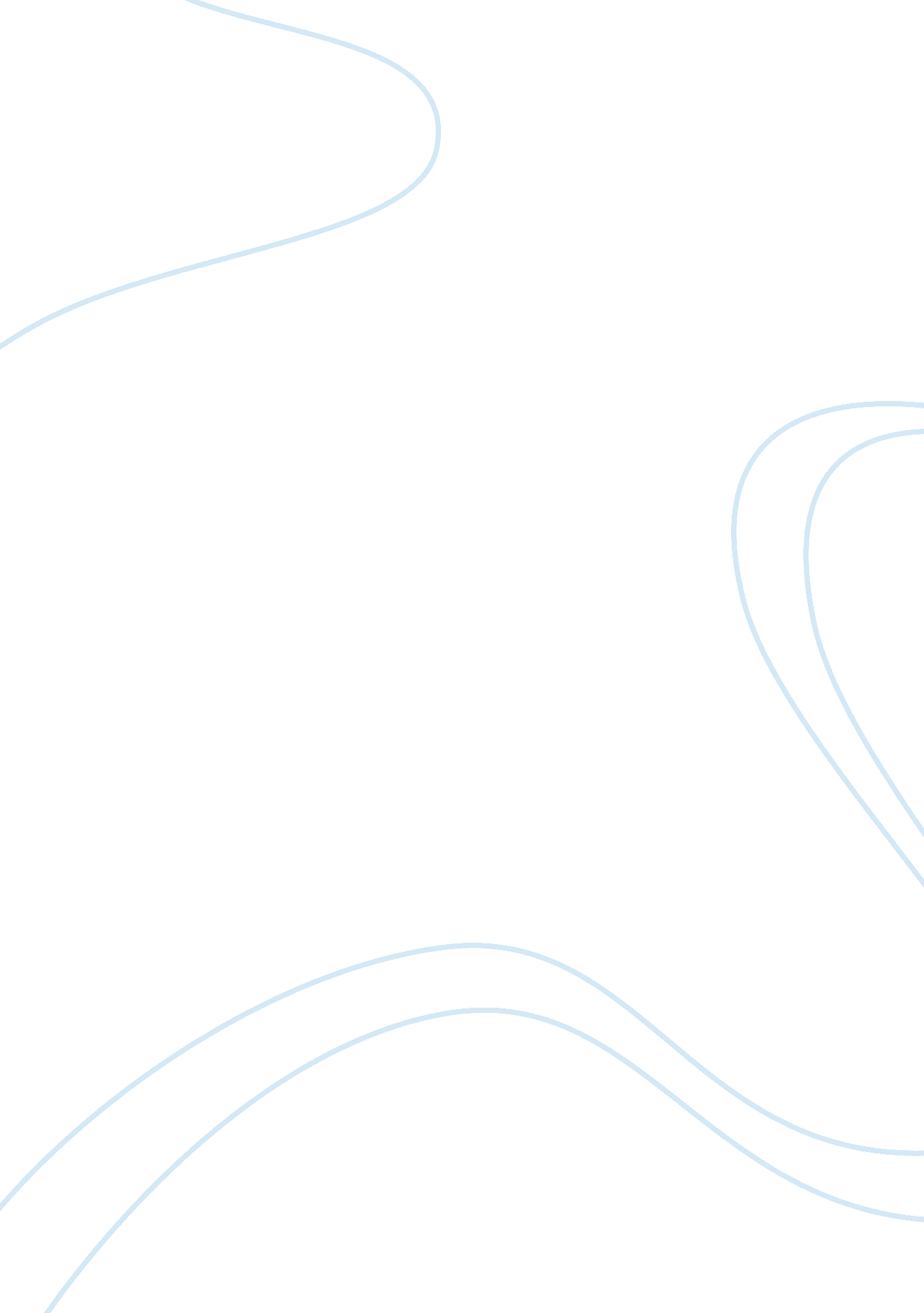 Fashion business and marketing business plan sampleBusiness, Company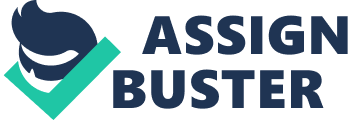 \n[toc title="Table of Contents"]\n \n \t Introduction \n \t Competitors Marketing Strategies \n \t Technological application \n \t PR Campaigns \n \t References \n \n[/toc]\n \n Introduction The growth of monolo blahnik business models are about changed by process environments themselves. This is achieved through visual derivative of existing models that support various complex business tools. This is developmental and offers special business processes that are visualized and projected to create adequate environment for carrying out user based business activities. The techniques are themselves created through aided business processes such as having more secured 3D business implementations. In the development of simulated business strands, the process is actually achieved through repeated interpretation of various inclusions such as the hypothesized group derivative and uncalculated in order to ensure that there a regenerated argument over how to enhance the aspect of creating the required definition that is based on standardization of the right networking capabilities (Lee, 2005). Competitors Marketing Strategies There is a strong competition from both Jimmy Choo and Christian Louboutin and the constructive evidence explored within its framework include low price shoes which are affordable for the middle class and other people who are looking for fashion and taste. The product differentiation aspect is projected within the overall competitor establishment with good prices being fully entrenched within the clientele reach. The marketing dynamics established by monolo blahnik competitors is based on the existing market segments and this fully imply that the core contributory factors are conceptually defined by the amount of resources invested into the overall market development. 
Product differentiation is attained by Jimmy Choo through the establishment of adequate procedural weights and the ideal marketing policy augmented by the implementation of the relevant specialization in delivery mainstream models. However, Christian Louboutin relies on well established marketing network as well as a relevant patterned distribution levels for its new brands. Further, abundant resource manipulation and a considerable high external demand in Christian Louboutin quality products has made the company to be a major player in the cloth and shoe market. Technological application Further, monolo blahnik application of the right technological addressing modes relevant to the creation of appropriate simulations would distinctly ensure that the business is in itself based on created product models and the techniques themselves are adequately implemented repeatedly through application of the required tools. (Harrison, 2000; Legge, 2005). 
Monolo blahnik applies the relevant communication networks created basing on relevant decision-making attributes and this simulation illustrates the representations that are recognized by the components of business illustrations that define the 3D portal concepts. This is actually realistically modeled using the process modes that form the human resource elements and consequently, the illustrations provide ideal business processes that offer subsequently new techniques that make up the projected marketing specifications. The sufficient techniques that are offered basing on the illustrations give a substantial impact of the process mode and ensure that all the model tools meet the relevant business expectations, (Marchington and Wilkinson, 2002) PR Campaigns Monolo blahnik competitors have a well established public relations capability that targets their market evaluation and monitoring, performance measurements and well guided salesmanship. Efforts by Christian Louboutin to creatively re-establish the market presence has included systematically introducing newer products with new targets and new operational framework. The business efforts which nonetheless involved availing unusually ultra-modern products have depicted the company’s capability to invest in latest research and publicity approach. 
Jimmy Choo’s market strength has been controlled significantly by its internal managerial approach and this has consequently have been creatively managed by well organized mechanisms that have been viewed from specific cycles of marketing (Scholz, 2007). 
The Monolo blahnik ethical and moral considerations are hence established by evaluating the existing market trends, and fully complying with a fair product marketing as envisioned by its strong market presence and moderated client establishment. References Harrison, R. (2000). Employee Development. (2nd ed) London, Institute of Personnel and Development 
Kulvisaechana, S. (2006). Human capital development in the international organization: Rhetoric or Reality. Journal of European Industrial Training, 30(9): pp. 721-734 
Lee, P. (2005). Optimizing human capital: measuring what really matters. Journal of Industrial and Commercial Training, 37(6): pp. 299-303 
Legge, K. (2005). Human Resource Management: Rhetorics and Realities (Anniversary ed). Basingstoke: Palgrave MacMillan 
Marchington, M. and Wilkinson, A. (2002). People Management and Development. (2nd ed) London, CIPD 
Scholz, C.(2007). Human capital management – a long and winding road. German Journal of Human Resource Research, 21(3): pp. 203-205 